ИЗВЕЩЕНИЕо проведении запроса котировокКраткое наименование запроса котировок: Закупка спортивного оборудования (с монтажем) для детской игровой площадки расположенной по адресу: ул. Пионерская д. Вартемяги Всеволожского района Ленинградской области. Способ определения поставщика (подрядчика, исполнителя): запрос котировок.Заказчик: Администрация муниципального образования «Агалатовское сельское поселение» Всеволожского муниципального района Ленинградской области.Место нахождения: Российская Федерация, 188653, Ленинградская обл., Всеволожский р-н, д. Агалатово, в/г д. 158.Почтовый адрес: Российская Федерация, 188653, Ленинградская обл., Всеволожский р-н, д. Агалатово, в/г д. 158.Телефоны: 8(81370) 58319.Адрес электронной почты: agalatovo-adm@mail.ruКонтактное лицо: Лангинен Елена Эйновна.Ответственное лицо за заключение контракта: глава Администрации МО «Агалатовское сельское поселение» В.В. Сидоренко.Наименование объекта закупки: Закупка спортивного оборудования (с монтажем) для детской игровой площадки расположенной по адресу: ул. Пионерская д. Вартемяги Всеволожского района Ленинградской области. Условия контракта: исполнитель обязан выполнить работы, являющиеся объектом закупки, в сроки, объеме и качестве, которые определены настоящим извещением, Техническим заданием (приложение № 1 к настоящему извещению) и проектом контракта (Приложение №2).При выполнении работ исполнитель должен осуществлять все виды работ оборудованием, инструментами, расходными материалами и т.п., стоимость которых входит в стоимость контракта.Начальная (максимальная) цена контракта: 15 000 (Пятнадцать тысяч) рублей 00 копеек (валюта - российский рубль).Обоснование начальной (максимальной) цены контракта: обоснование осуществлено с применением метода сопоставимых рыночных цен на основании информации о рыночных ценах и приведено в приложении № 4 к настоящему извещению.Источник финансирования: бюджет МО «Агалатовское сельское поселение» Всеволожского района Ленинградской области, Бюджет Ленинградской области.Количество поставляемого товара, объема выполняемых работ, оказываемых услуг: Подробные требования к объему, составу, порядку и содержанию выполняемых работ, а также применяемым материалам указаны в Техническом задании (приложение № 1).Место поставки товара, выполнения работ, оказания услуг:Российская Федерация, 188653, Ленинградская обл., Всеволожский р-н, д. ВартемягиСрок поставки товара, выполнения работ, оказания услуг: в течение 30 календарных дней  с  момента подписания муниципального контракта Требования к участникам закупки в соответствии с действующим законодательством РФ:- соответствие требованиям, установленным в соответствии с законодательством Российской Федерации к лицам, осуществляющим поставку товара, выполнение работы, оказание услуги, являющихся объектом закупки;- правомочность участника закупки заключать контракт;- непроведение ликвидации участника закупки - юридического лица и отсутствие решения арбитражного суда о признании участника закупки - юридического лица или индивидуального предпринимателя несостоятельным (банкротом) и об открытии конкурсного производства;- неприостановление деятельности участника закупки в порядке, установленном Кодексом Российской Федерации об административных правонарушениях, на дату подачи заявки на участие в закупке;- отсутствие у участника закупки недоимки по налогам, сборам, задолженности по иным обязательным платежам в бюджеты бюджетной системы Российской Федерации за прошедший календарный год, размер которых превышает двадцать пять процентов балансовой стоимости активов участника закупки, по данным бухгалтерской отчетности за последний отчетный период;- отсутствие у участника закупки - физического лица либо у руководителя, членов коллегиального исполнительного органа или главного бухгалтера юридического лица - участника закупки судимости за преступления в сфере экономики (за исключением лиц, у которых такая судимость погашена или снята), а также неприменение в отношении указанных физических лиц наказания в виде лишения права занимать определенные должности или заниматься определенной деятельностью, которые связаны с выполнением работы, являющейся объектом осуществляемой закупки, и административного наказания в виде дисквалификации.Форма, содержание, порядок, место и срок подачи заявок.Форма подачи заявок:Заявка на участие в запросе котировок подается заказчику в письменной форме в запечатанном конверте, не позволяющем просматривать содержание такой заявки до вскрытия конверта, или в форме электронного документа.Участники закупки, проводимой путем запроса котировок, в заявке должны:1) выразить согласие на выполнение условий контракта, перечисленных в извещении о проведении запроса котировок (п. 1 ч. 3 ст. 73 Закона N 44-ФЗ);2) предложить цену выполнения работ (п. 2 ч. 3 ст. 73 Закона N 44-ФЗ);3) указать ИНН учредителей, членов коллегиального исполнительного органа, лица, исполняющего функции единоличного исполнительного органа участника запроса котировок;4) документы, подтверждающие право участника запроса котировок на получение преимуществ в соответствии со статьями 28 - 30 настоящего Федерального закона, или копии таких документов.Заявка должна быть оформлена в соответствии с приложением № 3 к настоящему извещению.Порядок и место подачи заявок:Заявка на участие в запросе котировок в письменной форме подается в запечатанном конверте по адресу заказчика - Российская Федерация, 188653, Ленинградская обл., Всеволожский р-н, д. Агалатово, в/г д. 158, 2 этаж, кабинет №4В целях обеспечения заказчиком целостности и защищенности котировочных заявок на конверте указывается наименование запроса котировок, на участие в котором подается данная заявка, а также фраза: "Не вскрывать до 14 июля 2014 года до 11:00".Котировочная заявка, поданная в форме электронного документа, должна быть подписана электронной подписью в соответствии с Федеральным законом от 06.04.2011 N 63-ФЗ "Об электронной подписи". Заявки принимаются в форме электронных документов по адресу электронной почты agalatovo-adm@mail.ru При подаче котировочной заявки в форме электронного документа необходимо:- подписывать документы с использованием ключей ЭП, совместимых со средствами криптографической защиты информации (далее - СКЗИ) "КриптоПро CSP" - СryptoPro CSP 3.0;- для подтверждения подлинности ЭП и идентификации владельца сертификата открытого ключа подписи включать сертификат открытого ключа подписи в ЭП сообщения или отправить как вложение вместе с заявкой.Любой участник закупки вправе подать только одну заявку на участие в запросе котировок. В случае установления факта подачи одним участником запроса котировок двух и более заявок на участие в запросе котировок при условии, что поданные ранее такие заявки этим участником не отозваны, все заявки на участие в запросе котировок, поданные этим участником, не рассматриваются и возвращаются ему.Срок подачи заявок: с момента размещения извещения о проведении запроса котировок в единой информационной системе (на официальном сайте по адресу: www.zakupki.gov.ru) до 10.07.2014 до 17:00 (время местное).Заявки принимаются ежедневно (кроме субботы, воскресенья и праздничных дней) с 09:30 до 13:00, с 14:00 до 17:30 (по местному времени).4 кабинет 2-й этаж.Место, дата и время вскрытия конвертов с заявками на участие в запросе котировок:Процедура вскрытия конвертов с заявками на участие в запросе котировок состоится 14 июля 2014 в 11-00 (по местному времени) по адресу заказчика: Российская Федерация, Российская Федерация, 188653, Ленинградская обл, Всеволожский р-н, д. Агалатово, в/г д. 158, каб. 4.Непосредственно перед вскрытием конвертов с заявками на участие в запросе котировок и (или) открытием доступа к поданным в форме электронных документов таким заявкам котировочная комиссия объявляет участникам запроса котировок, присутствующим при вскрытии этих конвертов, о возможности подачи заявок на участие в запросе котировок до вскрытия конвертов с такими заявками и (или) открытия доступа к поданным в форме электронных документов таким заявкам.Заказчик осуществляет аудиозапись вскрытия конвертов с заявками на участие в запросе котировок. Любой участник закупки, присутствующий при вскрытии конвертов с заявками на участие в конкурсе, вправе осуществлять аудио- и видеозапись вскрытия таких конвертов.Иная информация:- преимущества учреждениям и предприятиям уголовно-исполнительной системы, организациям инвалидов, субъектам малого предпринимательства, социально ориентированным некоммерческим организациям - не предоставляются;Условия признания победителем запроса котировок, условия признания участника запроса котировок уклонившимися от заключения контракта, срок заключения контракта. Победителем запроса котировок признается участник запроса котировок, подавший заявку на участие в запросе котировок, которая соответствует всем требованиям, установленным в извещении о проведении запроса котировок, и в которой указана наиболее низкая цена товара, работы или услуги. При предложении наиболее низкой цены товара, работы или услуги несколькими участниками запроса котировок победителем запроса котировок признается участник, заявка на участие в запросе котировок которого поступила ранее других заявок на участие в запросе котировок, в которых предложена такая же цена.В случае, если победитель запроса котировок не представил заказчику подписанный контракт в срок, указанный в извещении о проведении запроса котировок, такой победитель признается уклонившимся от заключения контракта.В случае признания победителя запроса котировок уклонившимся от заключения контракта заказчик вправе обратиться в суд с иском о возмещении убытков, причиненных уклонением от заключения контракта, и заключить контракт с участником запроса котировок, предложившим такую же, как и победитель запроса котировок, цену контракта, или при отсутствии этого участника с участником запроса котировок, предложение о цене контракта которого содержит лучшее условие по цене контракта, следующее после предложенного победителем запроса котировок условия, если цена контракта не превышает начальную (максимальную) цену контракта, указанную в извещении о проведении запроса котировок. При этом заключение контракта для этих участников является обязательным.Контракт будет заключен не ранее чем через 7 (семь) дней с даты размещения в единой информационной системе протокола рассмотрения и оценки заявок на участие в запросе котировок и не позднее чем через 20 (двадцать) дней с даты подписания указанного протокола.В случае уклонения победителя от заключения контракта, контракт заключается на условиях и в сроки, предусмотренные извещением о проведении запроса котировок, по цене, предложенной в заявке на участие в запросе котировок участника с которым заключается контракт. Заказчик вправе принять решение об одностороннем отказе от исполнения контракта в соответствии с положениями ч. 8 - 26 ст. 95 Закона N 44-ФЗ.Инструкция по оформлению и предоставлению заявки. Все документы (заявка, декларации) предоставляются на бланках участника закупки, подписываются руководителем участника и заверяются печатью участника.Заявка со всеми приложениями прошивается, подписывается руководителем участника, заверяется печатью участника и запечатывается в конверт.1. Приложение № 1 - Техническое задание2. Приложение № 2 - Проект контракта.3. Приложение № 3 - Форма заявки на участие в запросе котировок.4. Приложение № 4 - Обоснование начальной (максимальной) цены контракта.Приложение № 1Техническое заданиена закупку спортивного оборудования (с монтажем) для детской игровой площадки расположенной по адресу: ул. Пионерская д. Вартемяги Всеволожского района Ленинградской области .Условия поставки товара, выполнения работ, услуг: поставщик поставляет товар и выполняет его установку по адресу Заказчика и в сроки, указанные в настоящем техническом задании. Товар должен соответствовать требованиям и характеристикам, указанным в настоящем техническом задании. Поставщик (участник размещения заказа) вместе с товаром должен предоставить все необходимые документы, подтверждающие соответствие товара требованиям, установленным в соответствии с законодательством РФ (сертификаты или иные документы, подтверждающие соответствие товара). Поставщик (участник размещения заказа) должен гарантировать качество поставляемого товара.Работы по установке должны исполняться квалифицированными работниками Поставщика, в соответствии с рекомендациями производителя оборудования. Все недочеты обнаруженные Заказчиком Поставщик должен устранить за свой счет. По окончании работ Поставщик обязан предоставить всю необходимую Заказчику документацию.Все материалы  должны быть новыми, сертифицированными. В стоимость входит монтаж оборудования и  доставка  всех материалов в д. Вартемяги  Всеволожского района Ленинградской области.Глава администрации МО «Агалатовское сельское поселение»                          В.В. СидоренкоПриложение № 2Проект муниципального контрактаМУНИЦИПАЛЬНЫЙ КОНТРАКТ № ____Администрация МО «Агалатовское сельское  поселение» Всеволожского муниципального района Ленинградской области, именуемая в дальнейшем «Муниципальный заказчик», в лице исполняющего обязанности главы администрации Сидоренко Владимира Викторовича, действующего на основании Устава, с одной стороны, и____________________________________________________________________________________, именуемое в дальнейшем «Подрядчик», в лице__________________________, действующего на основании_______________________________, с другой стороны, заключили настоящий муниципальный контракт (далее – Контракт) в соответствии с Федеральным законом от 05.04.2013 № 44-ФЗ «О контрактной системе в сфере закупок товаров, работ, услуг для обеспечения государственных и муниципальных нужд», итогами процедуры размещения муниципального заказа в форме запроса котировок (Извещение № _____________ от __________________ ) и в соответствии с решением единой комиссии по размещению муниципального заказа (Протокол №_______ от _________________ г.)Предмет договора1.1. Поставщик обязуется передать в собственность Заказчику   спортивное оборудование (с монтажем) для детской игровой площадки расположенной по адресу: ул. Пионерская д. Вартемяги Всеволожского района Ленинградской области  (в дальнейшем «Товар») согласно Технического задания (Приложение №1 к настоящему Контракту), организовать доставку  и монтаж товара, а Заказчик обязуется своевременно произвести оплату и принять этот товар на условиях настоящего Контракта.1.2.Наименование, комплектация, количество и технические характеристики товара по Договору, стороны зафиксировали в Техническом задании (Приложение № 1 к настоящему Контракту), являющейся неотъемлемой частью настоящего Договора.1.3.Параметры, качество и технические характеристики поставляемого товара должны соответствовать стандартам, принятым в Российской Федерации, Спецификации, документации на товар и подтверждаться соответствующими сертификатами, паспортами.1.4.На момент поставки Заказчику товара, Поставщик гарантирует, что товар не обременен правами третьих лиц, не заложен, в споре и под арестом не состоит.Цена Контракта и порядок расчетовЦена контракта составляет ____________ (_______________) рублей ___ копеек, в том числе НДС __________   (_______________) рублей  копеек, из них Бюджет Ленинградской области составляет ____________ (_______________) рублей ___ копеек, в том числе НДС __________   (_______________) рублей  копеек, бюджет МО «Агалатовское сельское поселение» составляет ____________ (_______________) рублей ___ копеек, в том числе НДС __________   (_______________) рублей  копеек. Цена включает в себя стоимость поставляемого по Контракту товара, НДС, перевозку, страхование, уплату таможенных пошлин, налогов, сборов и других обязательных платежей, выплаченные или подлежащие выплате и прочие расходы, связанные с доставкой товара к конечному пункту, а также разгрузку, и иные расходы поставщика, связанные с выполнением Контракта.Цена Контракта фиксирована и не подлежит изменению в период исполнения Контракта. Оплата поставляемых товаров осуществляется по цене, установленной Контрактом.Оплата за товар производится после фактического исполнения Контракта, после доставки, разгрузки, получения товара Заказчиком, в течение 5-ти банковских дней, на основании счета, счета-фактуры, товарно-транспортной накладной, подписанной обеими сторонами после предоставления всех принадлежностей относящихся к товару, сертификационных, товаросопроводительных, гарантийных документов, заверенных в соответствии с действующим законодательством, а также других необходимых документовОплата за товар производится по фиксированным расценкам за единицу измерения товара указанным в Приложении №1 к настоящему Контракту. Цена договора может быть снижена по соглашению сторон без изменения предусмотренных договором количества товаров и иных условий исполнения Контракта.Датой исполнения Контракта считается дата подписания товарно-транспортной накладной Заказчиком.Все пени, штрафы и неустойки в пользу Заказчика в случае возникновения таковых, перечисляются на следующий расчетный счет Заказчика.Условия поставкиПоставка товара должна быть завершена в срок не  более 30 календарных дней после подписания муниципального контракта.  Поставщик организовывает поставку товара до места указанного Заказчиком, разгрузку, по адресу: Ленинградская область, Всеволожский район, д. ВартемягиПоставщик не менее чем за двое суток до предполагаемой даты поставки товара обязан уведомить Заказчика посредством телефонной или факсимильной связи о точной дате и времени поставки товара и согласовать с Заказчиком дату время по требованию Заказчика.Товар должен быть новым и поставляться в заводской упаковке поставка должна осуществляться таким образом, чтобы исключить возможность порчи, повреждения или уничтожения товара при перевозке и хранении. Маркировка должна соответствовать требованиям, обычно предъявляемым к маркировке такого товара.Поставщик организовывает доставку и разгрузку товара до места, указанного Заказчиком, прохождение всех необходимых процедур, оформление необходимых документов, уплату всех сборов и иных необходимых платежей, которые согласно п.  настоящего Контракта включены в цену товара (п.). При исполнении Контракта по согласованию заказчика с поставщиком допускается поставка товара, качество, технические и функциональные характеристики (потребительские свойства) которого являются улучшенными по сравнению с таким качеством и такими характеристиками товара, указанными в Контракте.Качество выполняемых Поставщиком товаров  должно соответствовать требованиям Технического задания и требованиям, обычно предъявляемым к такого рода работам, а также требованиям документации производителя поставляемого товара.Поставщик самостоятельно обеспечивает своих сотрудников и привлекаемых к исполнению Контракта лиц необходимым для выполнения работ оборудованием и расходными материалами.Право собственности, риск случайной гибели или повреждения и иные риски переходят от Поставщика к Заказчику в момент подписания акта сдачи-приемки выполненных работ обеими сторонами.Обязательным условием является поставка нового товара и предоставление Поставщиком всех принадлежностей, относящихся к товару, а так же предоставление необходимых для поставки сертификационных и товаросопроводительных документов, заверенных в соответствии с действующим законодательством.В случае отсутствия технической документации, необходимых принадлежностей, относящихся к товару, Заказчик незамедлительно уведомляет об этом Поставщика. Поставщик в течение 3 дней с момента получения уведомления обязан представить недостающие документы.Поставщик гарантирует таможенную чистоту товара (для импортных товаров) и по требованию Заказчика должен предоставить документы, подтверждающие, что товар выпущен в свободное обращение на территории Российской Федерации.  Товар передается свободным от прав и притязаний третьих лиц. Поставщик обязан компенсировать Заказчику любые его убытки, возникшие вследствие заявления прав на товар третьих лиц, а также в случае помещения товара под арест (или иной режим, исключающий его свободное использование) в результате действий третьих лиц заявляющих свои права на товар, а также в результате действий, решений государственных органов, предъявления к Заказчику штрафных санкций государственными органами вследствие ненадлежащего проведения в отношении товара таможенных и иных обязательных процедур, а также любых иных случаев изъятия, конфискации товара и предъявления к Заказчику имущественных санкций по основаниям за которые отвечает Поставщик, и всех иных подобных случаев, вытекающих из неисполнения обязанности Поставщика передать товар свободным от прав и притязаний третьих лиц. Приемка по количеству и качествуЗаказчик имеет право произвести проверку качества поставляемого товара для подтверждения его соответствия Спецификации и настоящему Контракту, не неся каких-либо дополнительных расходов.Если товар, подвергшийся техническому контролю или испытаниям, не отвечает требованиям настоящего Контракта, Спецификации и/или технической документации на товар, техническим характеристикам товара заявленным производителем,  стандартам принятым в Российской Федерации, Заказчик может отказаться от него, а Поставщик должен заменить забракованный товар, либо внести необходимые изменения без каких-либо дополнительных затрат со стороны Заказчика.Заказчик имеет право на инспекцию, испытания и, в случае обнаружения существенных недостатков, на отказ от товара после его доставки, в том числе после его приемки.Поставщик  обязан  за свой счет устранить дефекты, выявленные при приеме товара, скрытые дефекты, выявленные в процессе хранения или эксплуатации (в пределах гарантийного срока), либо заменить его в течение 2 (двух) дней после получения сообщения (рекламации) от Заказчика о выявленных дефектах.При поставке некомплектного товара Поставщик обязан в течение 2 (двух) дней доукомплектовать его. Если Поставщик в установленный срок не укомплектует поставленный товар, Заказчик вправе отказаться от его получения. При невозможности доукомплектовать товар Поставщик вправе произвести его замену в этот же срок за свой счет.В остальном приемка товара по количеству и качеству производится Покупателем в соответствии с Инструкциями о порядке приемки продукции производственно-технического назначения и товаров по количеству и качеству утвержденными Постановлениями Госарбитража СССР №П-6 от 15.06.65 г. и № П-7 от 25.04.66 г. с внесенными изменениями и дополнениями.Срок действия ДоговораНастоящий Контракт вступает в силу с момента его подписания и действует по полного исполнения обязательств по данному контракту. В случае неисполнения или неполного исполнения сторонами своих обязательств Контракт действует до их полного исполнения. Ответственность сторонЗа не исполнение или ненадлежащее исполнение, в том числе просрочку исполнения условий Контракта Поставщик уплачивает Заказчику штраф в размере 10% от стоимости Контракта.Поставщик несет имущественную ответственность за качество и объем выполненных работ, сроки выполнения работ, оговоренные настоящим Контрактом.Если поставленный товар не соответствует требованиям настоящего Контракта, Спецификации, стандартам, принятым в Российской Федерации, технической документации на товар и/или отсутствуют необходимые сертификационные или товаросопроводительные документы на товар - Заказчик по своему выбору, вправе отказаться от его приемки и требовать возврата уплаченных за него средств, либо требовать от Поставщика передачи необходимых документов, устранения недостатков, дефектов либо замены товара. Если Поставщик не передал необходимые документы, не устранил выявленные недостатки в 2 (двух)-дневный срок с даты получения сообщения (рекламации) Заказчика о выявленных дефектах, либо не заменил товар, Поставщик уплачивает Заказчику неустойку в размере 0,5% от цены Контракта, за каждый день просрочки, что не освобождает его от устранения дефектов, замены товара или предоставления недостающих документов.Если поставка не произведена в двухдневный срок, с предполагаемой даты поставки, Заказчик вправе отказаться от поставки. Поставщик обязан в течение 5 дней с момента получения сообщения об отказе от поставки уплатить штраф в размере, установленном в п. настоящего Контракта.В случае задержки передачи документов и/или принадлежностей в соответствии с п. настоящего Контракта Поставщик уплачивает Заказчику штраф в размере 0,05% от цены Контракта,  за каждый не переданный документ и/или принадлежность за каждый день просрочки.Уплата неустойки, штрафа не освобождает Поставщика от исполнения своих обязательств.В случае просрочки исполнения Заказчиком обязательств, предусмотренных настоящим договором Поставщик, начиная со дня, следующего после дня истечения установленного договором срока исполнения обязательства вправе взыскать с Заказчика неустойку. Неустойка (штраф, пени) начисляется за каждый день просрочки исполнения обязательства, предусмотренного Контрактом. Размер такой неустойки (штрафа, пеней) устанавливается в размере одной трехсотой действующей на день уплаты неустойки (штрафа, пеней) ставки рефинансирования Центрального банка Российской Федерации. Заказчик освобождается от уплаты неустойки (штрафа, пеней), если докажет, что просрочка исполнения указанного обязательства произошла вследствие непреодолимой силы или по вине другой стороны.Заказчик имеет право удержать из причитающихся Поставщику платежей сумму причитающихся Заказчику штрафов и неустоек.Штрафные санкции начисляются исключительно по письменному требованию заинтересованной стороны. Сторона, к которой предъявлено требование об уплате неустойки (штрафов, пеней), обязана ее заплатить.  При не предъявлении претензии за ненадлежащее исполнение условий настоящего Контракта размер неустойки (штрафов, пеней) равен 0 (нулю).Все возникающие претензии по Контракту между Сторонами должны быть рассмотрены в течение 20 дней с момента получения претензии. Отправление претензий и ответов на них – заказным письмом с уведомлением.В случае не достижения взаимоприемлемых решений между Сторонами, споры подлежат рассмотрению в арбитражном суде  Санкт-Петербурга и Ленинградской области.Форс-мажорСтороны освобождаются от ответственности за частичное или полное неисполнение обязательств по настоящему Контракту, если это неисполнение явилось следствием обстоятельств непреодолимой силы, возникших после заключения настоящего Контракта в результате обстоятельств чрезвычайного характера, которые стороны не могли предвидеть или предотвратить.При наступлении обстоятельств форс-мажора каждая сторона должна без промедления известить о них в письменном виде другую сторону. Извещение должно содержать данные о характере обстоятельств,  а также официальные документы, удостоверяющие наличие этих обстоятельств и, по возможности, дающие оценку их влияния на возможность исполнения стороной своих обязательств по данному Контракту.В случаях наступления обстоятельств форс-мажора срок выполнения стороной обязательств по настоящему Контракту отодвигается соразмерно времени, в течение которого действуют эти обстоятельства и их последствия.Если наступившие обстоятельства форс-мажора и их последствия продолжают действовать более пятнадцати дней, стороны проводят дополнительные переговоры для выявления приемлемых альтернативных способов исполнения настоящего Контракта.ГарантииГарантия на товар устанавливается заводом-изготовителем и/или Поставщиком и составляет не менее  12 месяцев.Поставщик гарантирует, что товар, поставленный по данному Договору, в течение гарантийного срока эксплуатации не будет иметь дефектов, связанных с конструкцией, материалами или работой, либо проявляющихся в результате действия или упущения Поставщика, при нормальном использовании поставленного товара в условиях, обычных для страны конечного назначения.Гарантийный срок эксплуатации товара (в отношении каждой единицы) составляет 12 месяцев, но не менее гарантии производителя,  со дня подписания акта сдачи-приемки выполненных работ.Устранение дефектов и неисправностей, обнаруженных в товаре в течение гарантийного срока осуществляется Поставщиком товара без дополнительной оплаты.Выявленные дефекты и недостатки товара должны быть устранены Поставщиком в сроки, указанные в настоящем Контракте. В случае неустранения Поставщиком дефектов или недостатков в срок, Заказчик имеет право устранить самостоятельно либо привлечь третьих лиц для устранения дефектов или недостатков с возмещением расходов за счет Поставщика.Прочие условияЗаказчик имеет право в установленном законодательством порядке расторгнуть Контракт лишь в случае существенного нарушения условий Договора Поставщиком. Существенным нарушением условий Контракта Поставщиком являются:	- поставка товара ненадлежащего качества с недостатками, которые не могут быть устранены (заменены) в приемлемый для Заказчика срок;	- нарушение сроков выполнения Контракта;	- предоставление для приемки Заказчиком товара, не отвечающего требованиям настоящего Контракта, и/или отсутствие необходимых в соответствии с настоящим Контрактом документов. Поставщик не вправе передавать полностью или частично свои обязательства по выполнению Контракта третьим лицам.В случае расторжения Контракта ввиду нарушения Поставщиком условий Договора как это описано, в том числе в п., сведения о Поставщике подлежат включению в Реестр недобросовестных поставщиков.Настоящий Контракт составлен в двух подлинных экземплярах по одному для каждой из Сторон.В случаях, не предусмотренных настоящим Контрактом, Стороны руководствуются действующим законодательством РФ.Реквизиты сторон  Глава администрации МО«Агалатовское сельское поселение»       _______________   В.В. СидоренкоПриложение № 3(форма)    "__" ____________ 201_ г.             _________________________________                                               (наименование заказчика)    N _____________________________       (реквизиты, фирменный бланк           участника закупки)Заявка на участие в запросе котировок    Настоящей заявкой мы, ______________________________________________________________________________________________________________________________,          (наименование участника закупки - для юридического лица;                 фамилия, имя, отчество - для физического лица)находящийся по адресу __________________________________________________________________________________________________________________________________________________________________________________________________________,        (место нахождения, почтовый адрес - для юридического лица;        паспортные данные, место жительства - для физического лица)изучив опубликованное Вами извещение о проведении запроса котировок,согласны поставить товар, выполнить работы  _______________________________________________________________________________________________________________        (наименование объекта закупки в соответствии с извещением                       о проведении запроса котировок)в установленные сроки все условия контракта, указанные в извещении опроведении запроса котировок N ___________ от "__" ___________ 201_ г.    Цена услуги с учетом всех обязательных затрат и платежей составляет______________________________________________________________________________________________________________________________________________________.                     (сумма указывается цифрами и прописью)    С условиями, порядком и сроком оплаты мы согласны.Банковские реквизиты: ____________________________                      ____________________________                      ____________________________ИНН _________КПП__________ОГРН___________________________Настоящим подтверждаю соответствие участника закупки требованиям № 44-ФЗ «О контрактной системе в сфере закупок товаров, работ, услуг для обеспечения государственных и муниципальных нужд»,       ( должность руководителя, подпись, расшифровка подписи)М.П.Все документы предоставляются на бланках участника закупки, подписываются руководителем участника и заверяются печатью участника. Заявка со всеми приложениями прошивается, подписывается руководителем участника, заверяется печатью участника и запечатывается в конверт. Приложение № 4Обоснование начальной (максимальной) цены контрактаНа основании ведомости видов и объемов работ пятью хозяйствующими субъектами были представлены коммерческие предложения:В цену включены все расходы ( в т.ч. налоги, сборы и иные обязательные платежи) а также расходы, предусмотренные извещением о проведении запроса котировок и проектом контракта.Начальная (максимальная) цена контракта определена как среднее арифметическое всех значений и составляет 15000  (Пятнадцать тысяч) рублей 00 копеек.№ п/пНаименованиеТех. описаниеКоличество1Теннисный стол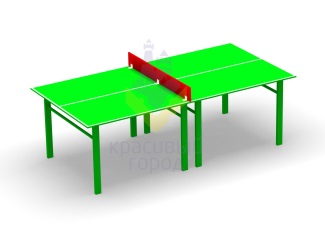 Размер (мм): 3000х1500 Н=900
Материалы: металл, порошковая краска, влагостойкая фанера, акриловая краска.Каркас изготовлен из металлической трубы от 27 мм до 48 мм. Все имеющиеся металлические детали покрыты  порошковой полиэфирной краской. Весь крепеж оцинкованный.Фанерный стол изготовлен из высокопрочной фанеры толщиной от 21 мм до 27 мм. Фанерные конструкции окрашены в два слоя акриловой краской и имеют специальное покрытие - антиграффити.Комплектация: теннисный стол – 1 шт.Монтаж производится на закладные детали без бетонирования столбов.1 шт.Д. Агалатово                        ____ ____________ 2014 годаЗАКАЗЧИК:                            ЗАКАЗЧИК:                            ЗАКАЗЧИК:                            ЗАКАЗЧИК:                            Наименование работы (услуги)      Данные хозяйствующих субъектов,  руб.      Данные хозяйствующих субъектов,  руб.      Данные хозяйствующих субъектов,  руб.      Данные хозяйствующих субъектов,  руб.      Данные хозяйствующих субъектов,  руб. Средняя цена,     руб.    Наименование работы (услуги)   Субъект 1  (коммерческое предложение )   Субъект 2  (ком.  предложение)   Субъект 3  (коммерческое редложение   Субъект 4  (коммерческое предложение )  Субъект 5  (коммерческоепредложение )Закупкаспортивного оборудования (с монтажем) для детской игровой площадки расположенной по адресу: ул. Пионерская д. Вартемяги Всеволожского района Ленинградской области .150001500015000150001500015000